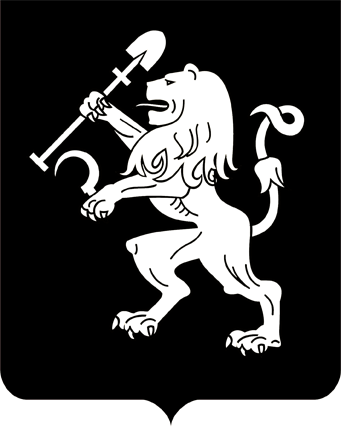 АДМИНИСТРАЦИЯ ГОРОДА КРАСНОЯРСКАРАСПОРЯЖЕНИЕО внесении изменений в распоряжение администрации городаот 29.11.2011 № 171-рВ целях совершенствования правовых актов администрации города, руководствуясь статьями 41, 58, 59 Устава города Красноярска:1. Внести в распоряжение администрации города от 29.11.2011     № 171-р «О порядке формирования резерва управленческих кадров            администрации города Красноярска» следующие изменения:1) в приложении 1 к распоряжению:абзац первый после слов «Главы города» дополнить словами           «, в вдении которого находятся вопросы кадровой политики»;в абзаце пятом слова «социально-экономического развития» заменить словами «экономической политики и инвестиционного развития»;абзац шестой дополнить словами « – руководитель департамента социального развития»;2) в приложении 2 к распоряжению:подпункт «и» пункта 4 изложить в следующей редакции:«и) принятие решений о включении гражданина в Резерв, об отказе во включении гражданина в Резерв, об исключении гражданина                из Резерва.»;пункт 6 изложить в следующей редакции:«6. Заседания Комиссии проводятся по мере необходимости, но не реже одного раза в квартал. Заседание Комиссии считается правомочным, если на нем присутствует не менее половины от общего числа              ее членов. Заседания Комиссии проводит председатель Комиссии либо, в его отсутствие, заместитель председателя Комиссии. Председатель  Комиссии определяет дату проведения заседания, в его отсутствие –   заместитель председателя Комиссии.»;абзац второй пункта 8 признать утратившим силу;3) в приложении 3 к распоряжению:дополнить пунктом 5.1 следующего содержания:«5.1. Срок нахождения в резерве управленческих кадров составляет 3 года с даты принятия Комиссией решения о включении гражданина в резерв управленческих кадров.»;пункт 10 изложить в следующей редакции:«10. На основании представленных документов:1) в срок не позднее 30 календарных дней со дня представления документов, указанных в пункте 8 настоящего Положения, уполномоченный орган осуществляет проверку полноты документов и в случае их неполного представления направляет гражданам уведомление по электронной почте о невозможности дальнейшего рассмотрения документов Комиссией;2) Комиссия осуществляет оценку кандидата на соответствие критериям отбора для включения в резерв управленческих кадров в день проведения ближайшего заседания Комиссии при условии представления от гражданина в полном объеме документов, указанных в пункте 8 настоящего Положения.»;пункт 11 дополнить подпунктом 3, абзацами следующего содержания:«3) об исключении гражданина из резерва управленческих кадров. Включение в резерв управленческих кадров оформляется протоколом в день заседания Комиссии после подведения итогов голосования членов Комиссии.Кандидатам, в отношении которых принято решение Комиссии об отказе во включении в резерв управленческих кадров, уполномоченный орган направляет уведомление о принятом решении Комиссии в срок  не позднее 10 календарных дней со дня принятия соответствующего решения Комиссии.»;пункт 12 изложить в следующей редакции:«12. Информация о гражданах, включенных в резерв управленческих кадров, в срок не позднее 10 календарных дней со дня принятия соответствующего решения Комиссии размещается в открытом доступе на Сайте в разделе «Кадровая политика/Резерв управленческих кадров администрации города Красноярска» с соблюдением требований, установленных Федеральным законом от 27.07.2006 № 152-ФЗ «О персональных данных».»;пункт 14 изложить в следующей редакции:«14. При поступлении в Комиссию информации и материалов            о наличии обстоятельств, указанных в пункте 13 настоящего Положения, Комиссия в день проведения ближайшего заседания прини-                   мает решение об исключении гражданина из резерва управленческих кадров.Принятие решения об исключении гражданина из резерва управленческих кадров оформляется протоколом заседания Комиссии.Гражданам, в отношении которых принято решение об исключении из резерва управленческих кадров (за исключением граждан, указанных в абзаце одиннадцатом пункта 13 настоящего Положения), уполномоченный орган направляет уведомление по электронной почте о принятом решении Комиссии в срок не позднее 10 календарных дней со дня принятия соответствующего решения.Раздел Сайта «Кадровая политика/Резерв управленческих кадров администрации города Красноярска» приводится в соответствие с решением Комиссии об исключении граждан из резерва управленческих кадров в срок не позднее 10 календарных дней со дня принятия соответствующего решения.».2. Настоящее распоряжение опубликовать в газете «Городские  новости» и разместить на официальном сайте администрации города.Глава города                        					                  С.В. Еремин04.09.2018№ 319-р